1.AMAÇ:NST cihazının doğru kullanımını sağlamak için doğru bir yöntem belirlemektir.2.SORUMLULAR:- Doktor- Hemşire- Ebe3.TALİMAT AYRINTISI3.1 Hasta yatağa yatırılır. Sol yan pozisyonu veya yarı oturur pozisyon (veya sağ kalçasının altına yastık konularak) verdirilir.3.2 Hastaya sancı ve ÇKS probu bağlanır.3.3 Cihazın açma/kapma düğmesini açık konuma getirilir.3.4 Hastaya buton verilerek bebeğin her hareketi sırasında butona basması gerektiği izah edilir.3.5 NST Kağıdına grafiğin yazılıp yazılmadığı kontrol edilir.3.6 Yazmıyor ise; RECORDER tuşuna kısa basılır (yeşil ışık yanacaktır).3.7 20 dakika hasta NST Cihazında kalır.3.8 İşlem bitince hastadan sancı ve ÇKS probları çözülür.3.9 NST probunun jeli bezle silinerek temizlenir.3.10 Kullanıma hazır bir halde bırakılır.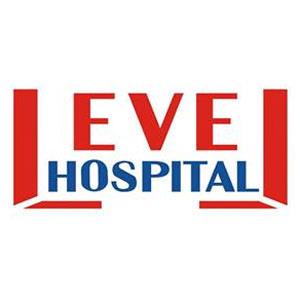 NST CİHAZI  KULLANMA TALİMATIDÖKÜMAN KODUMC.TL.11NST CİHAZI  KULLANMA TALİMATIYAYIN TARİHİ22.12.2014NST CİHAZI  KULLANMA TALİMATIREVİZYON TARİHİ09.05.2017NST CİHAZI  KULLANMA TALİMATIREVİZYON NO01NST CİHAZI  KULLANMA TALİMATISAYFA1/1HAZIRLAYANKONTROL EDENONAYLAYANPERFORMANS VE KALİTE BİRİMİBAŞHEKİM